Sudbury Saturday NightStompin’ Tom Connors 1967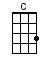 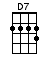 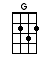 INTRO:  / 1 2 / 1 2 / [G] / [G] / [G] / [G]CHORUS:Ah, the [G] girls are out to bingo and the [C] boys are gettin’ stinkoWe [G] think no more of Inco on a Sudbury Saturday [D7] night [D7]The [G] glasses they will tinkle when our [C] eyes begin to twinkleAnd we [G] think no more of Inco on a [D7] Sudbury Saturday [G] night [G]With [G] Irish Jim O’Connell there and [C] Scotty Jack MacDonaldThere’s [G] honky Frederick Hurchell gettin’ [D7] tight, but that’s alrightThere’s [G] happy German Fritzy there with [C] Frenchy getting tipsyAnd [G] even Joe the Gypsy knows it’s [D7] Saturday to-[G]night [G]Now when [G] Mary Ann and Mable come to [C] join us at the tableAnd [G] tell us how the bingo went to-[D7]night, we’ll look a frightBut [G] if they won the money, we’ll be [C] lappin’ up the honey, boys‘Cause [G] everything is funny, for it’s [D7] Saturday to-[G]night [G]CHORUS:Yeah the [G] girls are out to bingo and the [C] boys are gettin’ stinkoWe [G] think no more of Inco on a Sudbury Saturday [D7] night [D7]The [G] glasses they will tinkle when our [C] eyes begin to twinkleAnd we [G] think no more of Inco on a [D7] Sudbury Saturday [G] night [G]INSTRUMENTAL VERSE:Now when [G] Mary Ann and Mable come to [C] join us at the tableAnd [G] tell us how the bingo went to-[D7]night, we’ll look a frightBut [G] if they won the money, we’ll be [C] lappin’ up the honey, boys‘Cause [G] everything is funny, for it’s [D7] Saturday to-[G]night [G]We’ll [G] drink the loot we borrowed and re-[C]cuperate tomorrow‘Cause [G] everything is wonderful to-[D7]night, we had a good fightWe [G] ate the deli pickle and we for-[C]got about the nickelAnd [G] everybody’s tickled, for it’s [D7] Saturday to-[G]night [G]The [G] songs that we’ll be singin’, they might be [C] wrong but they’ll be ringin’When [G] all the lights of town are shinin’ [D7] bright, and we’re all tightWe’ll [G] get to work on Monday, but to-[C]morrow’s only SundayAnd we’re [G] out to have a fun day for it’s [D7] Saturday to-[G]night [G]CHORUS:Yeah, the [G] girls are out to bingo and the [C] boys are gettin’ stinkoWe [G] think no more of Inco on a Sudbury Saturday [D7] night [D7]The [G] glasses they will tinkle when our [C] eyes begin to twinkleAnd we [G] think no more of Inco on a [D7] Sudbury Saturday [G] night We [C] think no more of [G] Inco on a [D7] Sudbury Saturday [G] night [G]www.bytownukulele.ca